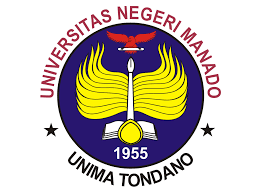 Module Description/Course SyllabiEnglish Education Study ProgrammeFaculty of  Languages and ArtsUniversitas Negeri ManadoCourse number and nameCourse number and nameMB4232325 Introduction to Literature MB4232325 Introduction to Literature Credits and contact hours/Number of ECTS credits allocatedCredits and contact hours/Number of ECTS credits allocated22Instructor’s and course coordinatorInstructor’s and course coordinatorProf. Dr. Mister Gidion Maru, M.HumImelda. S.  Lolowang, SPd., MAProf. Dr. Mister Gidion Maru, M.HumImelda. S.  Lolowang, SPd., MAText book, title, author, and yearText book, title, author, and yearDobson, Henry Austin. 2019. A Handbook on English Literature. Creative Media Partners, LLCSuharno, 2018. Introduction to English Literature. Universitas Terbuka PressAang Fatihul. 2021. Introduction to literature: a guide for the understanding of basic literature.Dobson, Henry Austin. 2019. A Handbook on English Literature. Creative Media Partners, LLCSuharno, 2018. Introduction to English Literature. Universitas Terbuka PressAang Fatihul. 2021. Introduction to literature: a guide for the understanding of basic literature.Other supplemental materialsOther supplemental materialsMays, K. 2016. The Norton Introduction to Literature. W.W. Norton & Company, IncorporatedMays, K. 2016. The Norton Introduction to Literature. W.W. Norton & Company, IncorporatedSpecific course informationSpecific course informationBrief description of the content of the course (catalog description)Brief description of the content of the course (catalog description)This course contains theoretical explanations about literature in general and specifically, which includes the concepts and characteristics of literature, and literary genres, as well as a critical study of literary products in the form of literary works, both poetry, prose, dramaThis course contains theoretical explanations about literature in general and specifically, which includes the concepts and characteristics of literature, and literary genres, as well as a critical study of literary products in the form of literary works, both poetry, prose, dramaPrerequisites Prerequisites -Introduction to Linguistics offers a comprehensive overview of the scientific study of language. This course is designed to introduce students to the fundamental concepts, principles, and methodologies used in the analysis of language. Through a detailed exploration of the components that constitute human languages, students will gain insights into how language functions in social and cognitive contexts, its variations, development, and the universal characteristics it shares across cultures. The course covers a broad spectrum of topics from the basic structural elements of languages to the complex interaction between language, mind, and society.-Introduction to Linguistics offers a comprehensive overview of the scientific study of language. This course is designed to introduce students to the fundamental concepts, principles, and methodologies used in the analysis of language. Through a detailed exploration of the components that constitute human languages, students will gain insights into how language functions in social and cognitive contexts, its variations, development, and the universal characteristics it shares across cultures. The course covers a broad spectrum of topics from the basic structural elements of languages to the complex interaction between language, mind, and society.Indicate whether a required, elective, or selected elective course in the programIndicate whether a required, elective, or selected elective course in the programRequiredRequiredLevel of course unit (according to EQF: first cycle Bachelor, second cycle Master)Level of course unit (according to EQF: first cycle Bachelor, second cycle Master)First cycle BachelorFirst cycle BachelorYear of study when the course unit is delivered (if applicable)Year of study when the course unit is delivered (if applicable)Third Third Semester/trimester when the course unit is deliveredSemester/trimester when the course unit is deliveredThird Third Mode of delivery (face-to-face, distance learning)Mode of delivery (face-to-face, distance learning)Face to faceFace to faceSpecific outcomes of instruction, ex. The student will be able to explain the significance of current research about a particular topic.Specific outcomes of instruction, ex. The student will be able to explain the significance of current research about a particular topic.Students are able to master the essential concepts related to literature and literary works (SO-1 PI.1.1)Students are able to master the basic concepts related to literary theories and the interpretation of literary works (SO-1 PI.1.1)Students are able to analyze literary works by paying attention to genres and lexicogrammar characteristics, and literary theories. (SO-1 PI.1.1)Students are able to master the essential concepts related to literature and literary works (SO-1 PI.1.1)Students are able to master the basic concepts related to literary theories and the interpretation of literary works (SO-1 PI.1.1)Students are able to analyze literary works by paying attention to genres and lexicogrammar characteristics, and literary theories. (SO-1 PI.1.1)Explicitly indicate which of the student outcomesExplicitly indicate which of the student outcomesSO-1 Applying the theoretical concepts of language and techniques of oral and written communication in general and specific (general English & English for specific purposes) in everyday activities: general, academic, and work contexts.PI 1.1 Applying the theoretical concepts of language in general oral and written communication techniques (general English) in the context of daily: general, academic, and work.SO-1 Applying the theoretical concepts of language and techniques of oral and written communication in general and specific (general English & English for specific purposes) in everyday activities: general, academic, and work contexts.PI 1.1 Applying the theoretical concepts of language in general oral and written communication techniques (general English) in the context of daily: general, academic, and work.Brief list of topics to be coveredBrief list of topics to be covered The definition and the function of Literature The history of English Literature The nature of literature Literary genres: DramaLiterary genres: proseLiterary: PoetrySerious and Popular LiteratureAnalysis Serious and Popular Literature The issues in the literature textApproaches in Literature text The definition and the function of Literature The history of English Literature The nature of literature Literary genres: DramaLiterary genres: proseLiterary: PoetrySerious and Popular LiteratureAnalysis Serious and Popular Literature The issues in the literature textApproaches in Literature textRecommended or required reading and other learning resources/toolsRecommended or required reading and other learning resources/toolsPlanned learning activities and teaching methodsPlanned learning activities and teaching methodsSmall group discussion, PjBL, Case based MethodSmall group discussion, PjBL, Case based MethodLanguage of instructionLanguage of instructionEnglishEnglishAssessment methods and criteriaAssessment methods and criteriaPerformance Assessment:1.	Participation and activities in the learning process (attendance, lectures and practices) 30%2.	Completion of tasks 30%3.	Mid Term 20%4.	Final Term 20%Performance Assessment:1.	Participation and activities in the learning process (attendance, lectures and practices) 30%2.	Completion of tasks 30%3.	Mid Term 20%4.	Final Term 20%